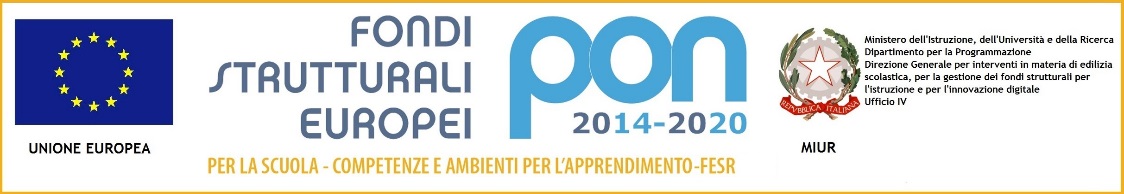 Comunicato n.008 Genitori                                                                Formigine, 12/09/2020                         Ai Genitori delle classi 1^                                                      Formigine                                                                                         Casinalbo                                                     MagretaOggetto: Materiale scolastico          Per il primo giorno di scuola gli alunni delle classi prime porteranno il diario, un astuccio e un quaderno per appunti.								   Il Dirigente Scolastico           (Prof. ssa Giovanna Mallia)	                                                        Firma autografa a mezzo stampa                                                                                                         Ai sensi dell’art.3, comma2, del D.Lgs.39/93SCUOLA SECONDARIA DI 1° GRADO  “A. FIORI”                                         Cod. Fiscale : 80013910361 					                                                      Via Pio Donati n. 8 -  41043 Formigine (MO) Tel. 059/558249 – Fax 059/558339                                                                                                       sito   www.scuolamediafiori.it – e-mail: segreteria@scuolamediafiori.it                                                                                                                                       Casella di posta elettronica certificata:momm06800x@pec.istruzione.it________________________________________________________________________________________________________________________                                                         